Erfassung Mängel Licht-Test 2021 (Pkw)	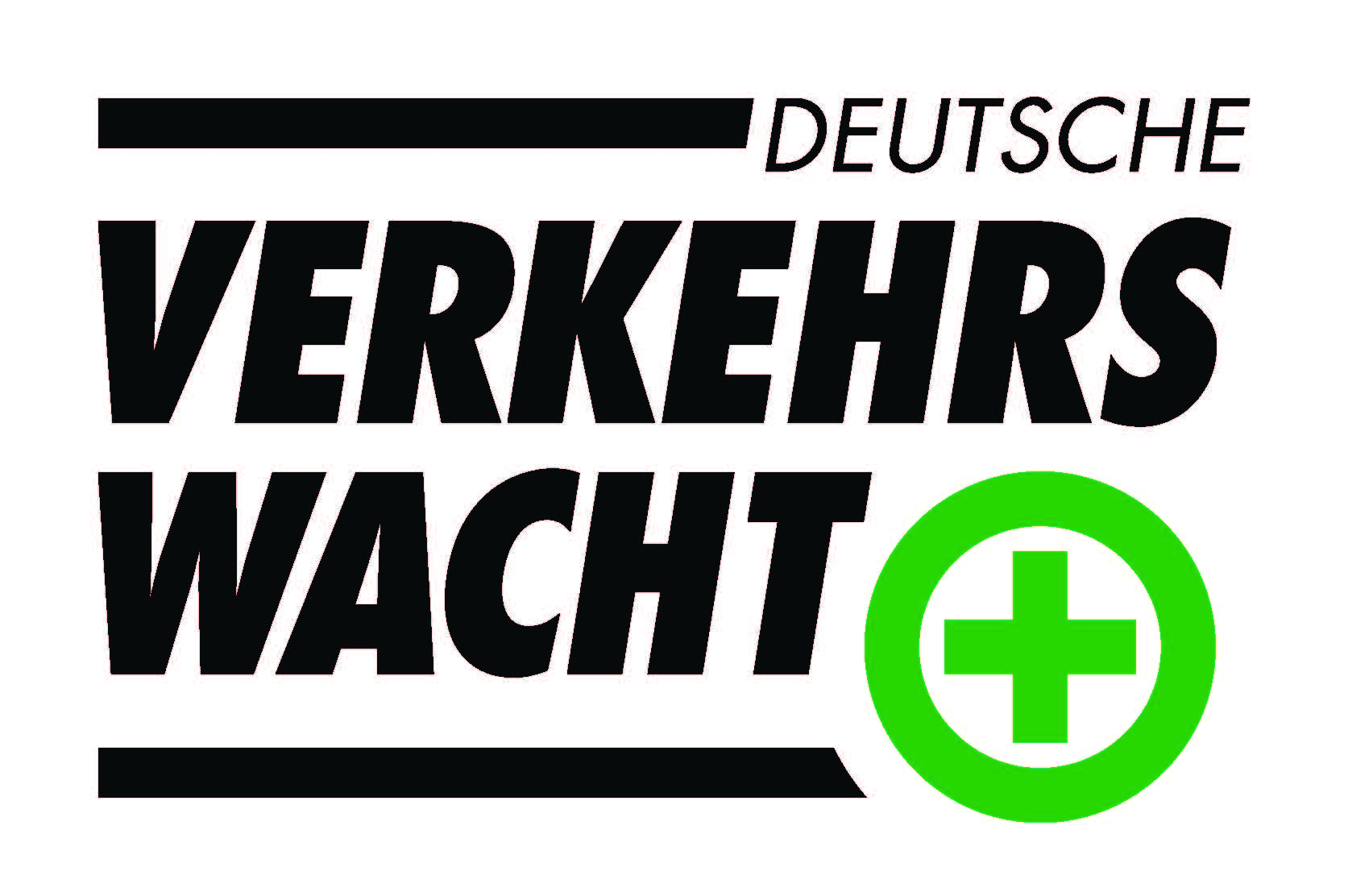 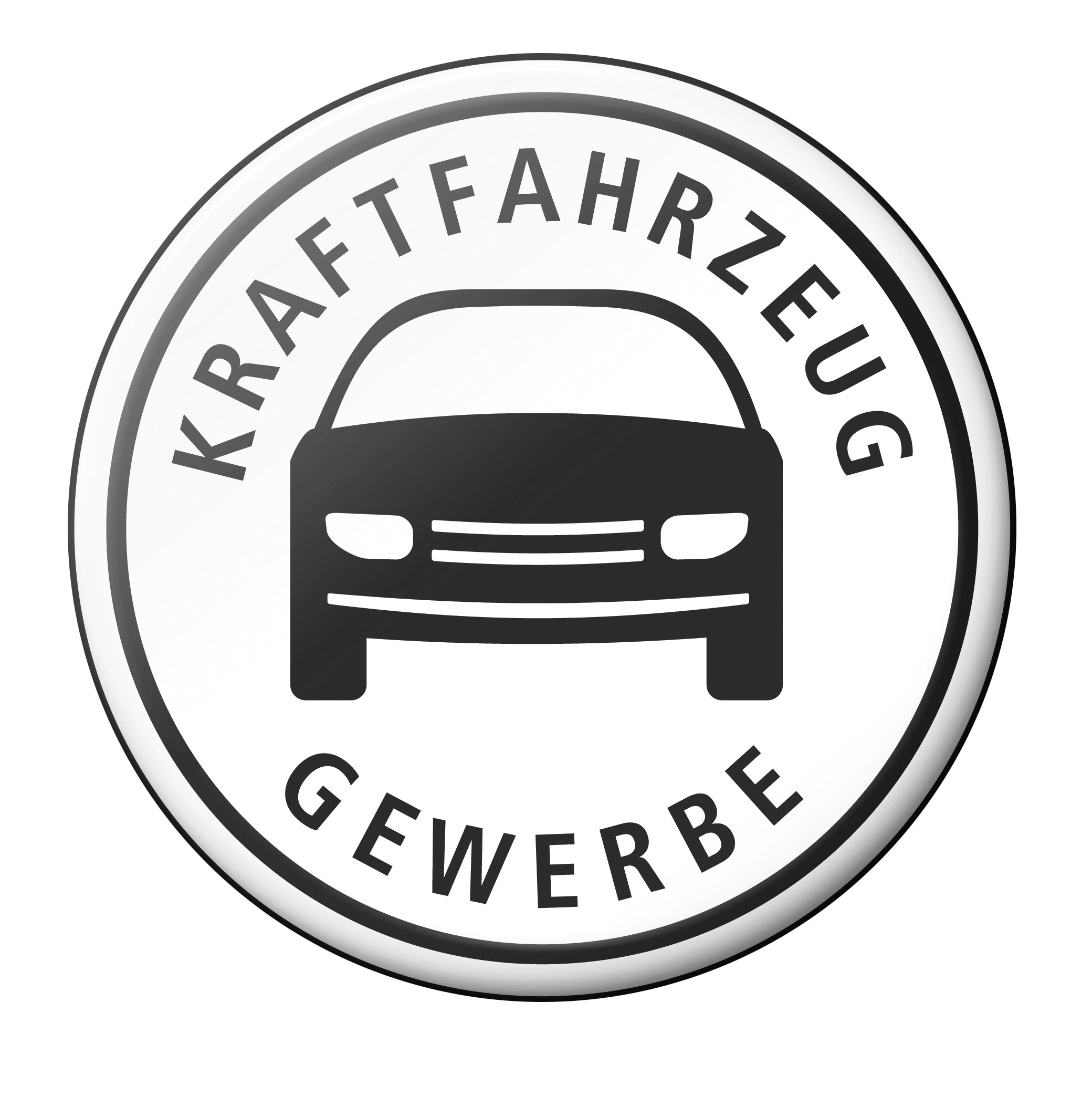 Zum Licht-Test 2021 sollen wiederum die Ergebnisse der Überprüfung statistisch erfasst werden. Um Ihnen die 
Erfassung der einzelnen Tests zu erleichtern, haben Sie im Folgenden eine Vorlage, in der Sie eine Strichliste am Prüfstand führen können.insgesamt geprüfte Fahrzeuge:		davon in Ordnung					davon nicht in Ordnung1. Hauptscheinwerfer (Abblendlicht/Fernlicht): (Anzahl der Fahrzeuge angeben)insgesamt nicht in Ordnung			1a) davon falsch eingestellt: zu hoch						zu tief1b) davon komplett ausgefallen: einer							beide2. rückwärtige Beleuchtung: (Anzahl der Fahrzeuge angeben)nicht in Ordnung				3. Bremslicht: (Anzahl der Fahrzeuge angeben)nicht in Ordnung				Bitte tragen Sie das Gesamtergebnis aus allen Tests im Aktionsmonat Oktober in die farbige Mängelberichtskarte für Pkw (grün), die Sie mit der Plakettenlieferung erhalten haben. Schicken Sie diese bitte ausgefüllt bis spätestens 6. November 2021 an:Deutsche Verkehrswacht, Herrn Heiner Sothmann, Budapester Str. 31, 10787 Berlin. Alternativ können Sie Ihr Gesamtergebnis auch online eintragen unter www.licht-test-statistik.de. 